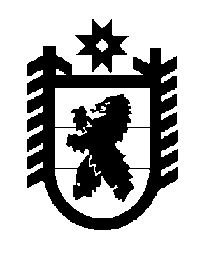 Российская Федерация Республика Карелия    ПРАВИТЕЛЬСТВО РЕСПУБЛИКИ КАРЕЛИЯПОСТАНОВЛЕНИЕот  7 октября 2015 года № 318-Пг. Петрозаводск О внесении изменений в постановление Правительства Республики Карелия от 14 апреля 2014 года  № 110-ППравительство Республики Карелия п о с т а н о в л я е т:Внести в Порядок осуществления контроля за целевым расходованием денежных средств, сформированных за счет взносов на капитальный ремонт общего имущества в многоквартирных домах, и обеспечением сохранности этих средств, утвержденный постановлением Правительства Республики Карелия от 14 апреля 2014 года № 110-П  (Собрание законодательства Республики Карелия, 2014, № 4, ст. 608),  следующие изменения:абзац пятый пункта 2 изложить в следующей редакции: «финансовый орган Республики Карелия.»;дополнить пунктом 21 следующего содержания:«21.Финансовый орган Республики Карелия устанавливает порядок санкционирования расходов фонда капитального ремонта, источником финансового обеспечения которых являются средства на счетах регионального оператора, открытых в финансовом органе Республики Карелия (территориальном органе Федерального казначейства).»;3) в подпункте 3 пункта 3 слова «и финансовые органы Республики Карелия» исключить; 4) в пункте 5 слова «, финансовыми органами Республики Карелия» исключить.           Глава Республики Карелия                                                                   А. П. Худилайнен    